Préférences Outils					fin examen le 23/11/17AnodinPrésenter optionsOption choisieGroupe KohaGras : nouveau paramètrePréférences Outils Cartes d’adhérenttools.pref Batch itemtools.pref NouvellesPréférencesValeurImageLimitLimiter le nombre d'images par d'adhérent stockées dans la base de données à 	 images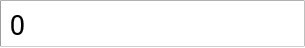 Préférence système déjà présente dans la 3.18 avec ces valeursValeur actuelle=0 imagesPréférencesValeurMaxItemsToDisplayForBatchDeltools.pref#MaxItemsToDisplayForBatchDel# Affichage jusqu'à 	 tools.pref#MaxItemsToDisplayForBatchDel# Exemplaires dans un seul lot d'effacement d'exemplaire.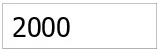 Intéressant pour l’administrateur fonctionnel : PS pour l’affichage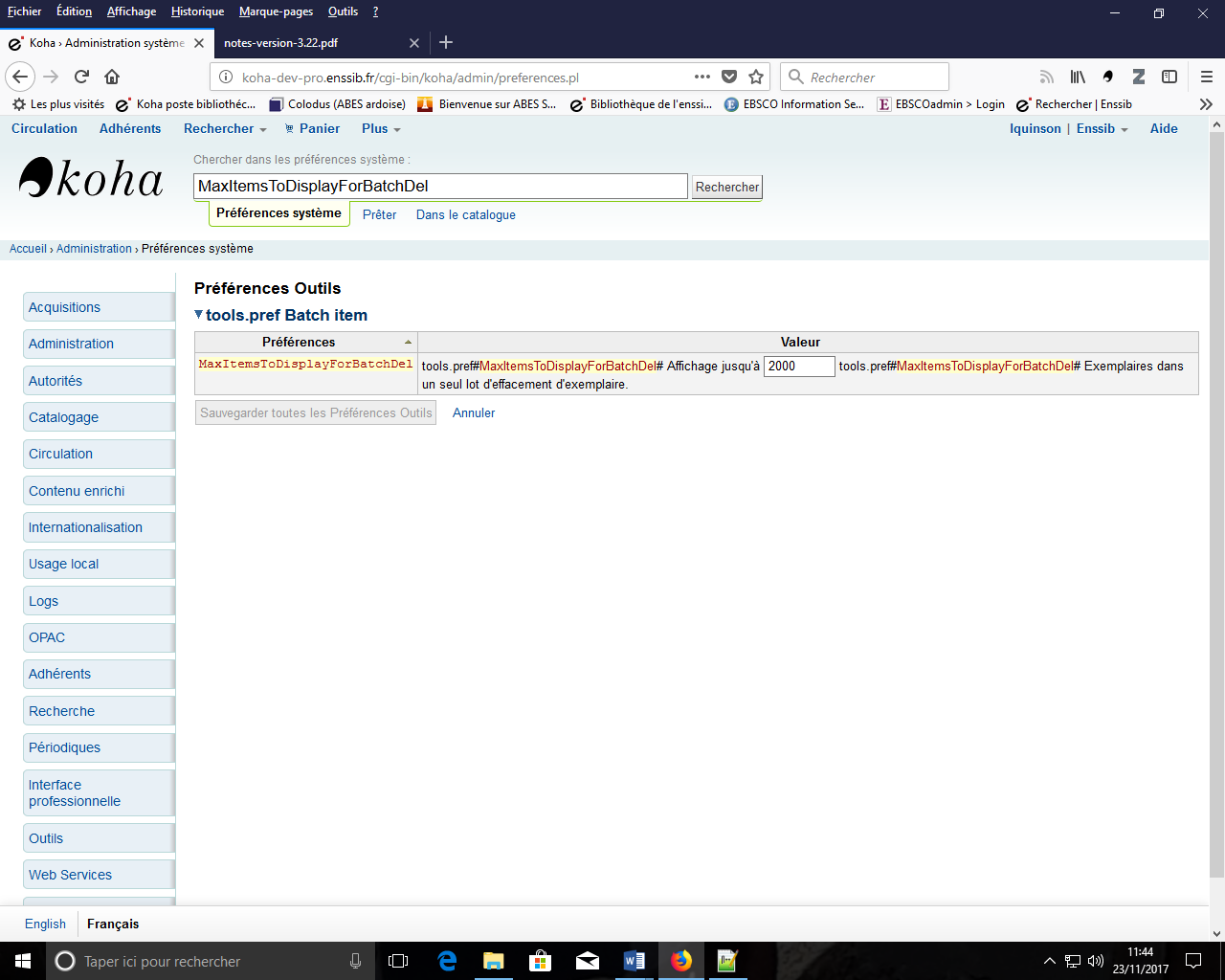 Valeur actuelle=2000 MaxItemsToProcessForBatchModtools.pref#MaxItemsToProcessForBatchMod# Traiter jusqu'à 	 tools.pref#MaxItemsToProcessForBatchMod# exemplaires dans un seul lot d'effacement d'exemplaires.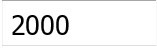 Intéressant pour l’administrateur fonctionnel : PS pour le traitement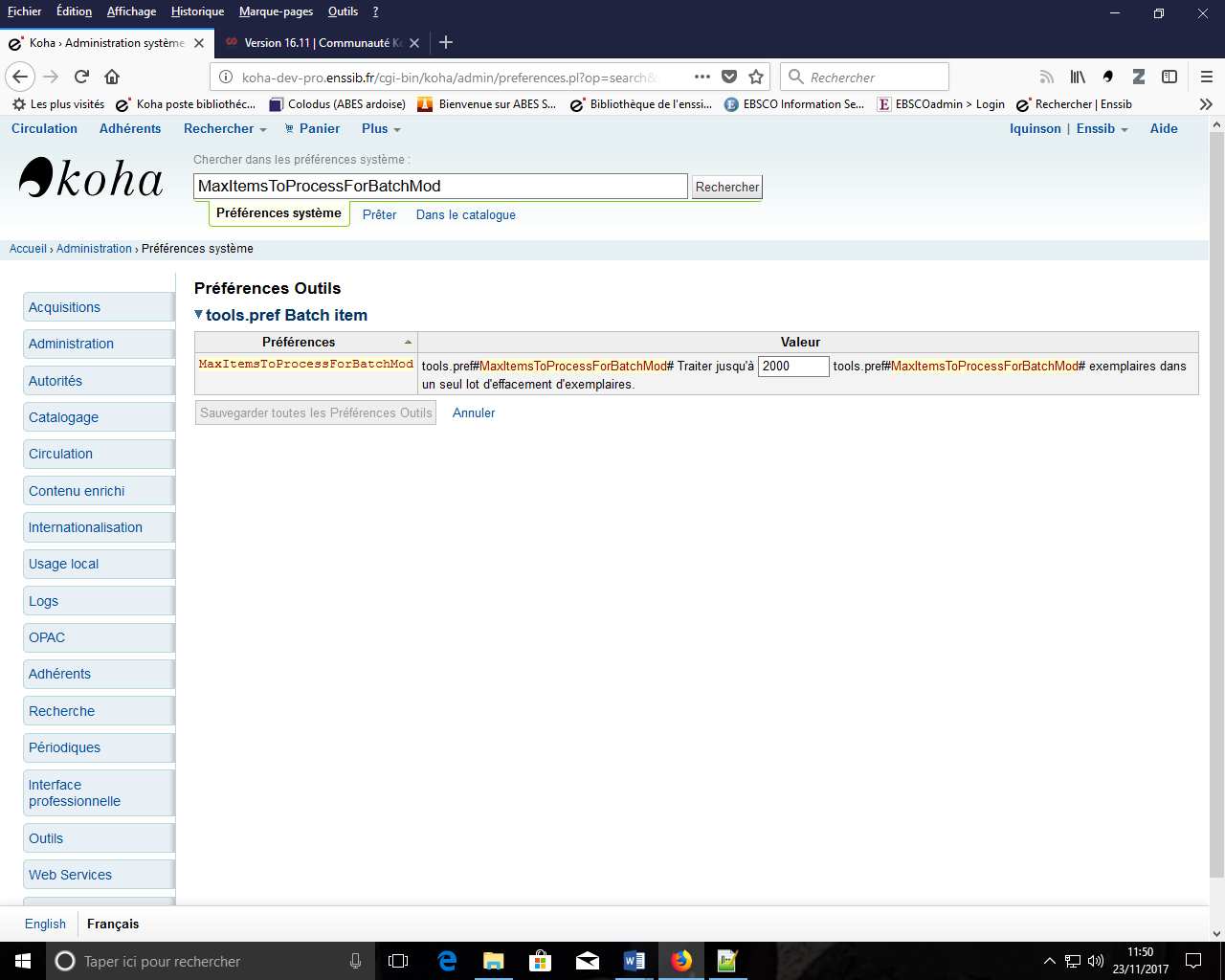 Valeur actuelle=2000PréférencesValeurNewsAuthorDisplayOR regarde depuis le 25/01/2018tools.pref#NewsAuthorDisplay# Afficher l'auteur des sujets d'actualités: 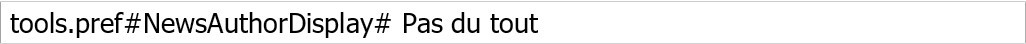 Permet d’afficher le nom de l’auteur des communications qu’on fait passer sur l’opac par exemple : Affichage de l’auteur d’une annonce Les annonces ne sont plus anonymes. L’auteur d’une annonce est automatiquement enregistré. Une nouvelle préférence système NewsAuthorDisplaypermet en plus d’activer ou non l’affichage des auteurs des annonces. / Plusieurs choix possibles avec une valeur « Pas du tout » par défaut.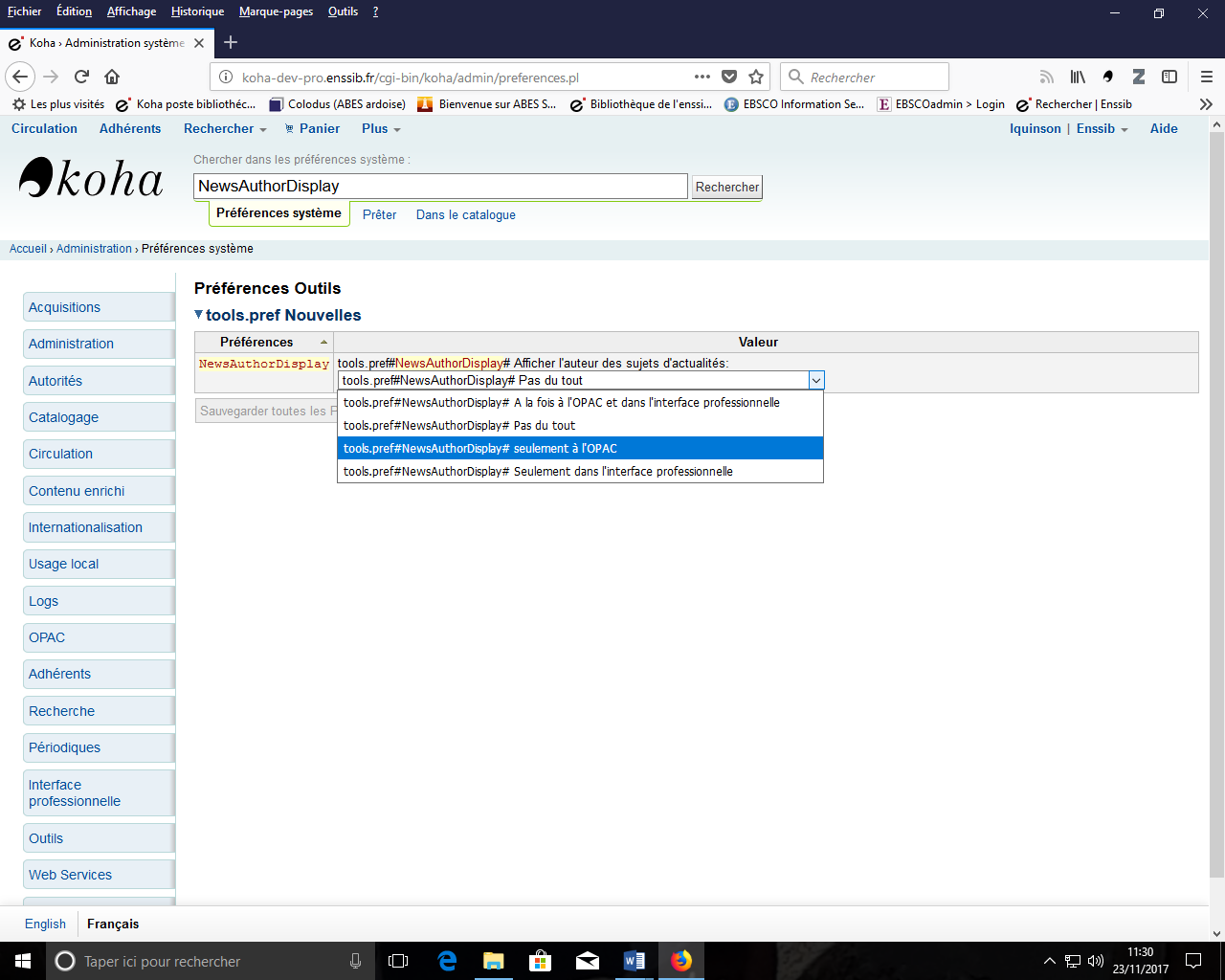 Choix d’affichage OPAC et Version ProNewsAuthorDisplay (Outils > Nouvelles)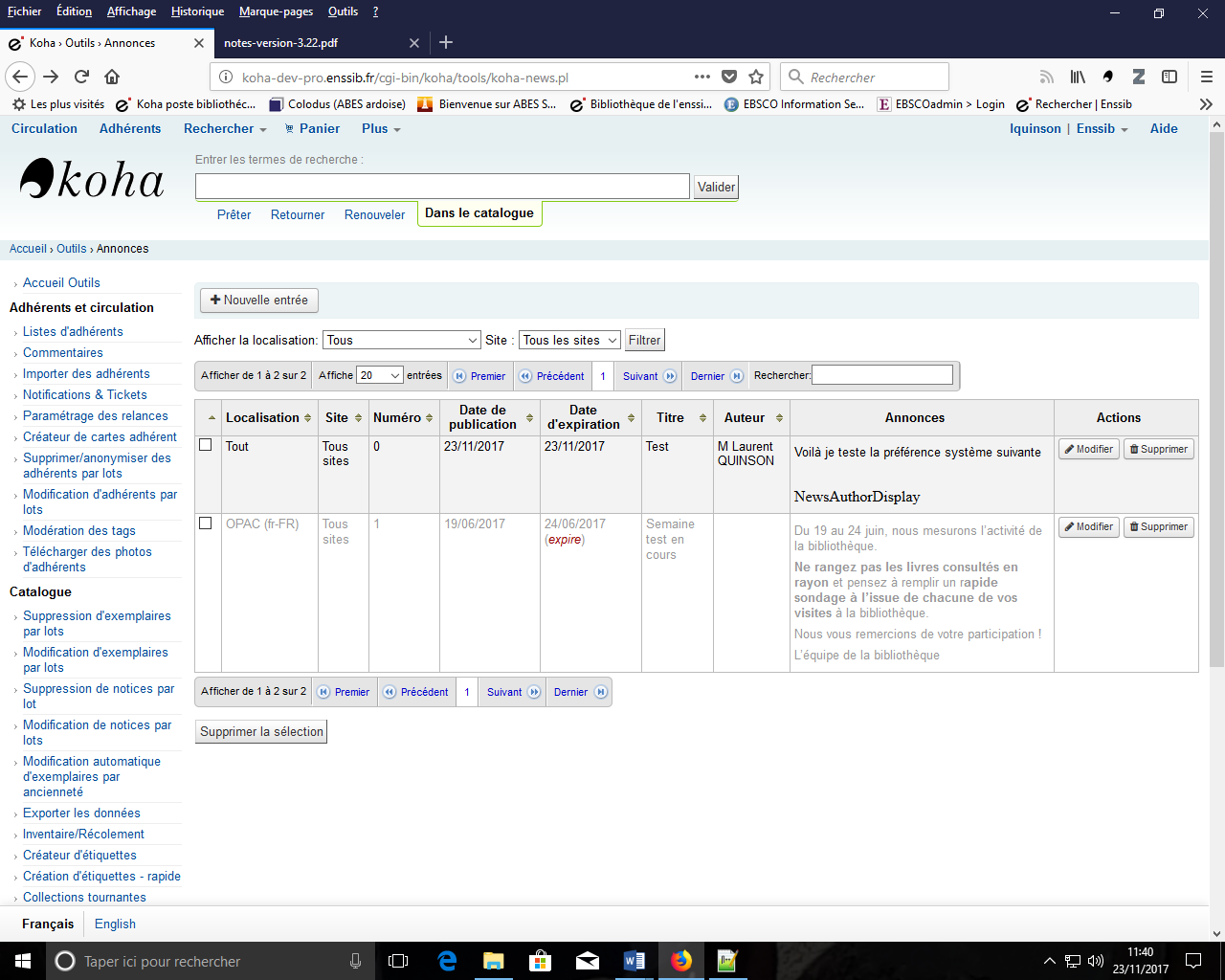 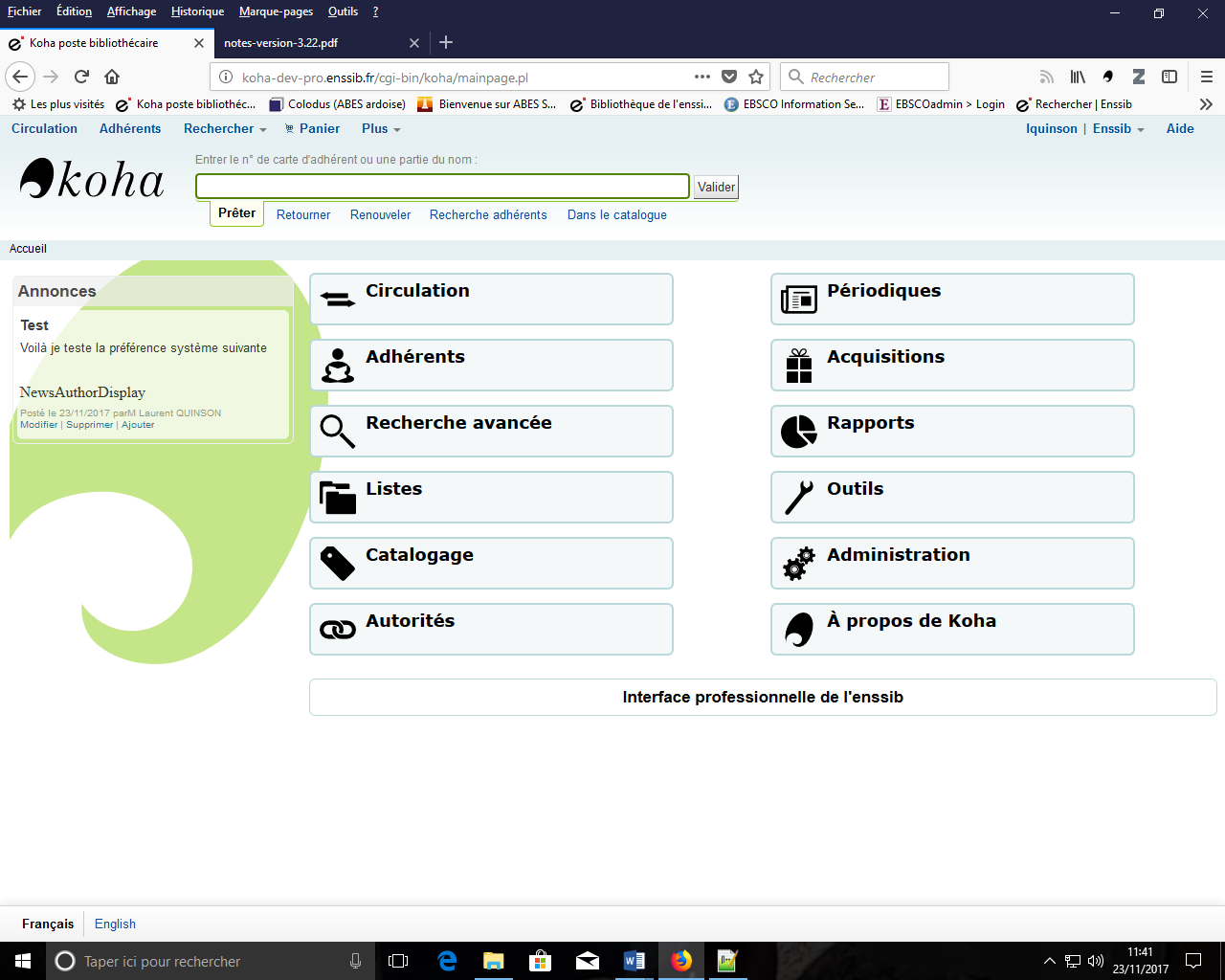 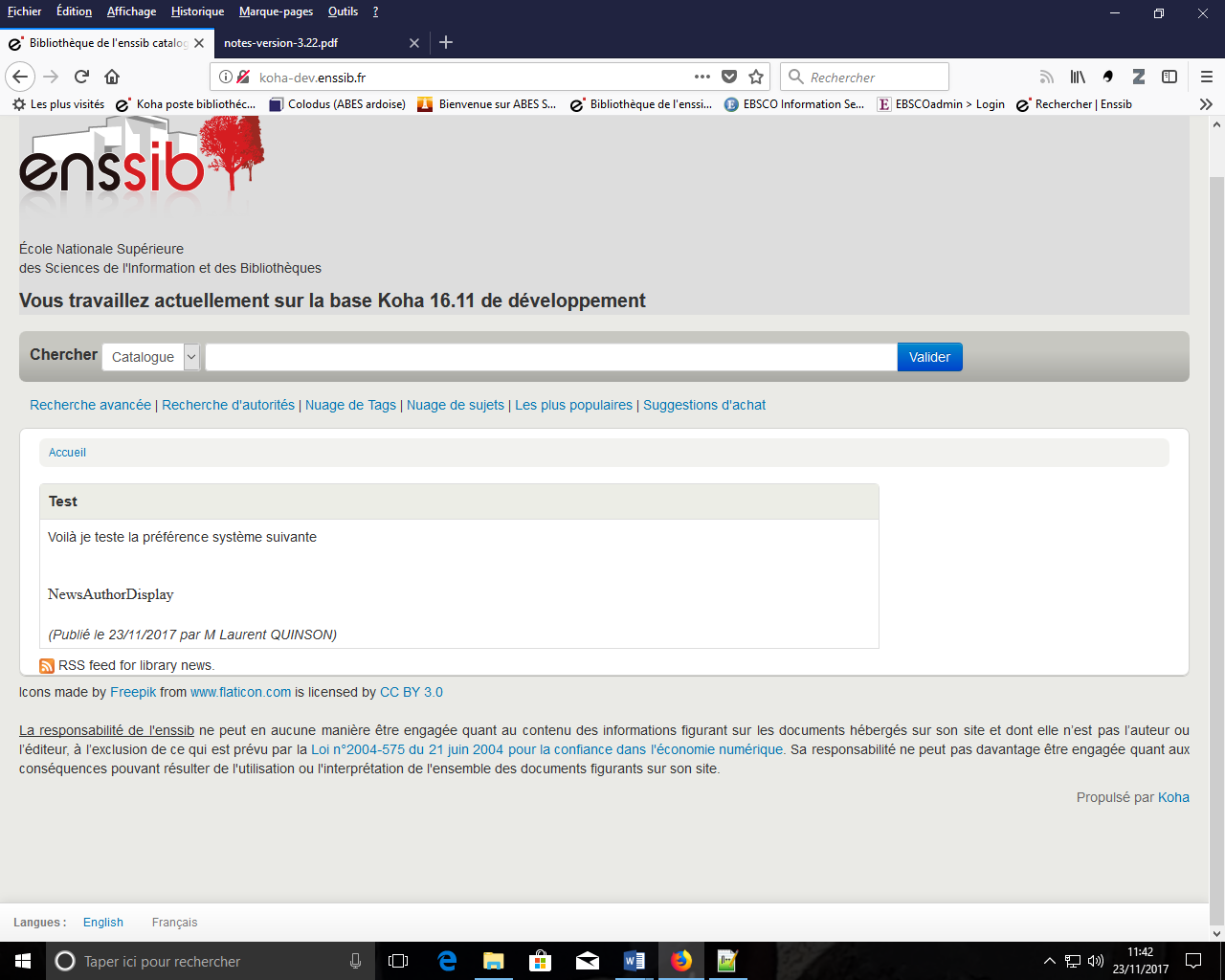 OpacLangSelectorMode (OPAC > Apparence)Préférence associée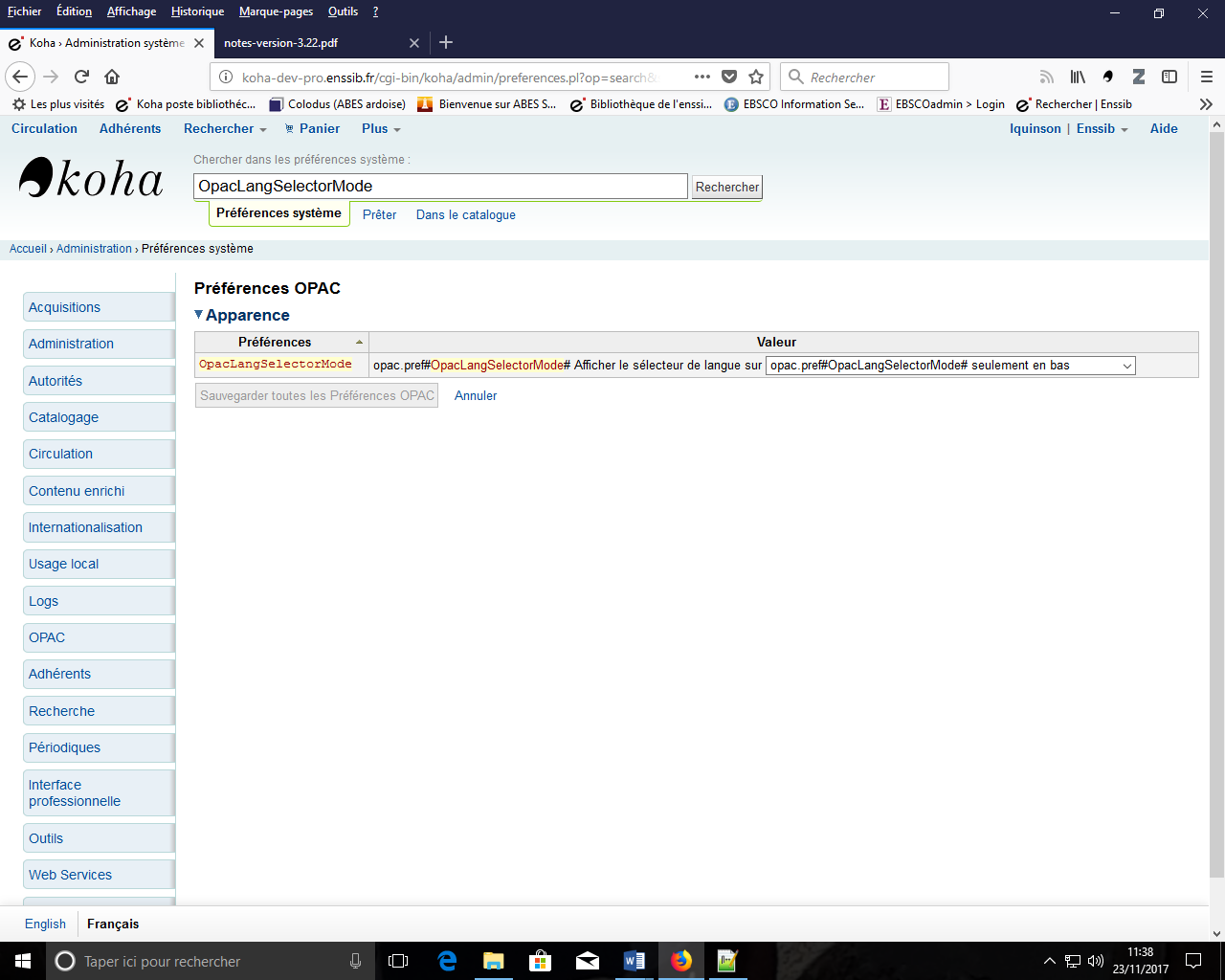 TEST base pédago 24/11/17 : 9h28 : changement de la préf : pas de changement d’affichage malgré les MAJ. A 9h45 : Changement côté opac, mais pas côté pro. Bug ?OR doit regarder depuis le 25/01/2018Valeur = Seulement dans l’interface professionnelle le 11/12/17